EUN/2022/DOC/017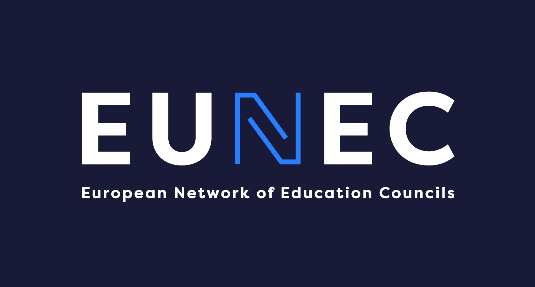 10 November 2022Agenda EUNEC Exchange22 November 202214.30 – 16.30 h (Brussels time), digital meetingLooking back at previous exchange sessions21 April 2021: How did our councils and our education systems deal with the impact of COVID on education? EUNEC exchange on education councils in times of Covid-19 pandemic | Eunec15 October 2021: How did our education systems work towards recovery and what can be the role of education councils? EUNEC exchange on the role of education councils for recovery | EunecFocus of the exchange: follow up to which extent any shift in policy due to the COVID crisis is becoming sustainable or notShort presentation by the Portuguese Education Council (Conceição Gonçalves, Ana Rodrigues, Ercília Faria)“Education in Portugal: a few lessons learned from the pandemic”Efeitos da pandemia COVID-19 na educação: Desigualdades e medidas de equidade - Conselho Nacional de Educação (cnedu.pt)EDUCAÇÃO EM TEMPO DE PANDEMIA |Problemas, respostas e desafios das escolas - Conselho Nacional de Educação (cnedu.pt)EE2020_WEB_04.pdf (cnedu.pt)Short presentation of the recommendation of the Flemish Education Council (Carine De Smet): Standing up for resilient education | Vlor Input by EUNEC membersInput based on recommendations, reports, projects focusing on shifts in policy due to the COVID crisis. Possible topics:Learning losses; Digitalisation; Equal opportunities; Wellbeing; …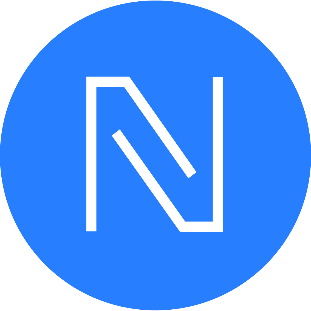 